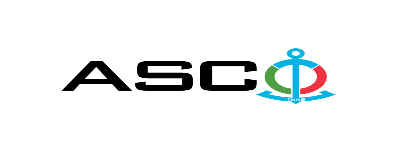 “AZƏRBAYCAN XƏZƏR DƏNİZ GƏMİÇİLİYİ” QAPALI SƏHMDAR CƏMİYYƏTİNİN№ AM-001/2019 NÖMRƏLİ 22.02.2019-CU il TARİXİNDƏ MƏRKƏZİ ATS SİSTEMİNİN YENİLƏNMƏSİ ÜÇÜN AVADANLIĞIN,LİSENZİYANIN VƏ XİDMƏTİN SATINALINMASI MƏQSƏDİ İLƏ KEÇİRDİYİAÇIQ MÜSABİQƏNİN QALİBİ HAQQINDA BİLDİRİŞ                                                                  “AXDG” QSC-nin Satınalmalar KomitəsiSatınalma müqaviləsinin predmeti MƏRKƏZİ ATS SİSTEMİNİN YENİLƏNMƏSİ ÜÇÜN AVADANLIĞIN,LİSENZİYANIN VƏ XİDMƏTİN SATINALINMASI Qalib gəlmiş şirkətin (və ya fiziki şəxsin) adı “Techsolutions” MMCMüqavilənin qiyməti81 356.00 AVROİş və ya xidmətlərin yerinə yetirilməsi müddəti60 iş günü